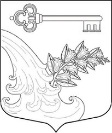 АДМИНИСТРАЦИЯ УЛЬЯНОВСКОГО ГОРОДСКОГО ПОСЕЛЕНИЯ ТОСНЕНСКОГО РАЙОНА ЛЕНИНГРАДСКОЙ ОБЛАСТИ ПОСТАНОВЛЕНИЕО внесении изменений в постановление администрации Ульяновского городского поселения Тосненского района Ленинградской области от 04.04.2016 года     № 100 «Об утверждении порядка осуществления полномочий по внутреннему муниципальному  финансовому контролю и контролю  в сфере закупок товаров, работ, услуг для обеспечения муниципальных нужд муниципального образования Ульяновское городское поселение Тосненского района Ленинградской области» В соответствии с приказом Федерального казначейства Российской Федерации от 12.03.2018 №14н,  статьей 269.2 Бюджетного кодекса Российской Федерации, частью 8 статьи 99 Федерального закона от 05.04.2013 № 44-ФЗ «О контрактной системе в сфере закупок товаров, работ, услуг для обеспечения государственных и муниципальных нужд»ПОСТАНОВЛЯЮ:Внести в постановление администрации от 04.04.2016 №100  «Об утверждении порядка осуществления полномочий по внутреннему муниципальному финансовому контролю и контролю  в сфере закупок товаров, работ, услуг для обеспечения муниципальных нужд  муниципального образования Ульяновское городское поселение» следующие изменения: Порядок осуществления полномочий по внутреннему муниципальному финансовому контролю и контролю в сфере закупок товаров, работ, услуг для обеспечения муниципальных нужд Ульяновское городское поселение Тосненского района изложить в новой редакции согласно Приложению №1 к настоящему постановлению.Опубликовать настоящее постановление в информационной сети «ЛЕНОБЛИНФОРМ» и на официальном сайте администрации Ульяновского городского поселения Тосненского района Ленинградской области в информационно-телекоммуникационной сети «Интернет».Настоящее постановление вступает в силу с момента официального опубликования.Контроль за исполнением настоящего постановления оставляю за собой.Глава администрации	                                                                К.И. КамалетдиновПриложение к постановлению администрации Ульяновского городского поселения Тосненского района Ленинградской области от «_13_» _ноября___2020 года №_683__Утвержден                 постановлением администрации Ульяновского городского поселения Тосненского района Ленинградской области от 04.04.2018  № 100 в редакции от «_13_»_ноября______ 2020 ПОРЯДОКосуществления полномочий по внутреннему муниципальному финансовому контролю и контролю в сфере закупок товаров, работ, услуг для обеспечения муниципальных нужд Ульяновское городское поселение Тосненского района Ленинградской областиI. Общие положения1. Настоящий Порядок определяет требования к осуществлению полномочий по внутреннему муниципальному финансовому контролю (далее – деятельность по контролю) во исполнение части 3 статьи 269.2 Бюджетного кодекса Российской Федерации, части 8 статьи 99 Федерального закона от 05.04.2013 № 44-ФЗ «О контрактной системе в сфере закупок товаров, работ, услуг для обеспечения государственных и муниципальных нужд» (далее – Федеральный закон о контрактной системе).2. Деятельность по контролю основывается на принципах законности, объективности, эффективности, независимости, профессиональной компетентности, достоверности результатов и гласности.Понятия и термины, используемые в настоящем Порядке, применяются в соответствии с понятиями и терминами, определенными Бюджетным кодексом Российской Федерации.3. Орган финансового контроля осуществляет контроль в отношении:- соблюдения правил нормирования в сфере закупок, установленных статьей 19 Федерального закона № 44-ФЗ;- определения и обоснования начальной (максимальной) цены контракта, цены контракта, заключаемого с единственным поставщиком (подрядчиком, исполнителем), начальной цены единицы товара, работы, услуги, начальной суммы цен единиц товара, работы, услуги;- соблюдения предусмотренных Федеральным законом № 44-ФЗ требований к исполнению, изменению контракта, а также соблюдения условий контракта, в том числе в части соответствия поставленного товара, выполненной работы (ее результата) или оказанной услуги условиям контракта;- соответствия использования поставленного товара, выполненной работы (ее результата) или оказанной услуги целям осуществления закупки.4. Деятельность по контролю подразделяется на плановую и внеплановую и осуществляется посредством проведения плановых и внеплановых проверок, ревизий и обследований (далее — контрольные мероприятия), проверки подразделяются на выездные и камеральные, а также встречные проверки, проводимые в рамках выездных и (или) камеральных проверок.5. Плановые контрольные мероприятия осуществляются в соответствии с планом контрольных мероприятий, который утверждается главой администрации, по предложению лица, уполномоченного на осуществление внутреннего муниципального финансового контроля.6. Внеплановые контрольные мероприятия осуществляются в связи с поступлением обращений (поручений) главы Ульяновского городского поселения Тосненского района Ленинградской области, главы администрации Ульяновского городского поселения Тосненского района Ленинградской области, депутатских запросов, мотивированным требованиям правоохранительных органов,  обращений государственных органов, граждан и организаций.Порядок принятия решения о назначении внеплановых контрольных мероприятий устанавливается постановлением администрации.7. Должностные лица администрации, уполномоченные на осуществление внутреннего муниципального  финансового контроля осуществляют:а) внутренний  муниципальный  финансовый контроль в сфере бюджетных правоотношений;б) внутренний муниципальный финансовый контроль в отношении закупок товаров, работ, услуг для обеспечения муниципальных нужд Ульяновского городского поселения Тосненского района Ленинградской области, предусмотренный частью 8 статьи 99 Федерального закона о контрактной системе.8. При осуществлении деятельности по контролю в отношении расходов, связанных с осуществлением закупок для обеспечения муниципальных нужд Ульяновского городского поселения Тосненского района Ленинградской области, одного контрольного мероприятия могут быть реализованы полномочия, предусмотренные подпунктами «а» и «б» пункта 7 настоящего Порядка.9. Должностными лицами, осуществляющими внутренний муниципальный  финансовый контроль являются:- начальник отдела финансов, бухгалтерского учета и отчетности - главный бухгалтер администрации Ульяновского городского поселения Тосненского района Ленинградской области;- главный специалист отдела финансов, бухгалтерского учета и отчетности администрации Ульяновского городского поселения Тосненского района Ленинградской области;- начальник отдела правового обеспечения администрации Ульяновского городского поселения Тосненского района Ленинградской области.10. Должностные  лица, осуществляющее внутренний  муниципальный финансовый контроль, обязаны:а) соблюдать требования нормативных правовых актов в установленной сфере деятельности;б) проводить контрольные мероприятия в соответствии с распоряжением главы администрации Ульяновского городского поселения Тосненского района Ленинградской области;в) знакомить руководителя или уполномоченное должностное лицо субъекта контроля - заказчиков, контрактных служб, контрактных управляющих, уполномоченных органов, уполномоченных учреждений, осуществляющих действия, направленные на осуществление закупок товаров, работ, услуг для обеспечения муниципальных нужд - с копией распорядительного документа о назначении контрольного мероприятия, о приостановлении, возобновлении, продлении срока проведения выездной и камеральной проверок, об изменении состава проверочной группы, а также с результатами выездной и камеральной проверки;г) при выявлении факта совершения действия (бездействия), содержащего признаки состава преступления, направлять в правоохранительные органы информацию о таком факте и (или) документы и иные материалы, подтверждающие такой факт, в течение 3 рабочих дней с даты выявления такого факта по решению руководителя (заместителя руководителя);д) при выявлении обстоятельств и фактов, свидетельствующих о признаках нарушений, относящихся к компетенции другого государственного (муниципального) органа (должностного лица), направлять информацию о таких обстоятельствах и фактах в соответствующий орган (должностному лицу) в течение 10 рабочих дней с даты выявления таких обстоятельств и фактов по решению руководителя (заместителя руководителя).11. Должностные лица, указанные в пункте 9, в соответствии с частью 27 статьи 99 Федерального закона имеют право:а) запрашивать и получать на основании мотивированного запроса в письменной форме документы и информацию, необходимые для проведения контрольных мероприятий;б) при осуществлении контрольных мероприятий беспрепятственно по предъявлении служебных удостоверений и копии распорядительного документа руководителя (заместителя руководителя) o    назначении контрольного мероприятия посещать помещения и территории, которые занимают субъекты контроля, требовать предъявления поставленных товаров, результатов выполненных работ, оказанных услуг, а также проводить необходимые экспертизы и другие мероприятия по контролю;в) выдавать обязательные для исполнения предписания об устранении выявленных нарушений законодательства Российской Федерации и иных нормативных правовых актов о контрактной системе в сфере закупок товаров, работ, услуг для обеспечения муниципальных нужд в случаях, предусмотренных законодательством Российской Федерации;г) составлять протоколы об административных правонарушениях, связанных с нарушениями законодательства Российской Федерации и иных нормативных правовых актов о контрактной системе в сфере закупок, рассматривать дела о таких административных правонарушениях в порядке, установленном законодательством Российской Федерации, и принимать меры по их предотвращению;д) обращаться в суд, арбитражный суд с исками о признании осуществленных закупок недействительными в соответствии с Гражданским кодексом Российской Федерации (Собрание законодательства Российской Федерации, 1994, № 32, ст. 3301; 2018, № 1, ст. 43).12.  Все документы, составляемые должностными лицами уполномоченными на осуществление контроля в рамках контрольного мероприятия, приобщаются к материалам контрольного мероприятия, учитываются и хранятся, в том числе с применением автоматизированных информационных систем.13. Запросы о представлении документов и информации, акты проверок, предписания вручаются руководителям или уполномоченным должностным лицам субъектов контроля (далее - представитель субъекта контроля) либо направляются заказным почтовым отправлением с уведомлением о вручении или иным способом, свидетельствующим о дате его получения адресатом, в том числе с применением автоматизированных информационных систем.14. Срок представления субъектом контроля документов и информации устанавливается в запросе и отсчитывается с даты получения запроса субъектом контроля.15. Порядок использования единой информационной системы в сфере закупок, а также ведения документооборота в единой информационной системе в сфере закупок при осуществлении деятельности по контролю, предусмотренный пунктом 5 части 11 статьи 99 Федерального закона, должен соответствовать требованиям Правил ведения реестра жалоб, плановых и внеплановых проверок, принятых по ним решений и выданных предписаний, утвержденных постановлением Правительства Российской Федерации от 27 октября 2015 года № 1148 (Собрание законодательства Российской Федерации, 2015, № 45, ст. 6246).Отчет о результатах выездной или камеральной проверки, предписание, выданное субъекту контроля размещается  в единой информационной системе в сфере закупок.16. Должностные лица, указанные в пункте 9, несут ответственность за решения и действия (бездействие), принимаемые (осуществляемые) в процессе осуществления контрольных мероприятий, в соответствии с законодательством Российской Федерации. 17. К процедурам осуществления контрольного мероприятия относятся назначение контрольного мероприятия, проведение контрольного мероприятия и реализация результатов проведения контрольного мероприятия.II. Назначение контрольных мероприятий18. Контрольное мероприятие проводится должностным лицом (должностными лицами) указанным в пункте 9, на основании распоряжения главы администрации Ульяновского городского поселения Тосненского района Ленинградской области о назначении контрольного мероприятия.19. Распоряжение главы администрации  о назначении контрольного мероприятия должен содержать следующие сведения:а) наименование субъекта контроля;б) место нахождения субъекта контроля;в) место фактического осуществления деятельности субъекта контроля;г) проверяемый период;д) основание проведения контрольного мероприятия;е) тему контрольного мероприятия;ж) фамилии, имена, отчества (последнее при наличии) должностного лица (при проведении камеральной проверки одним должностным лицом), членов проверочной группы, руководителя проверочной группы (при проведении контрольного мероприятия проверочной группой), уполномоченных на проведение контрольного мероприятия, а также экспертов, представителей экспертных организаций, привлекаемых к проведению контрольного мероприятия;з) срок проведения контрольного мероприятия;и) перечень основных вопросов, подлежащих изучению в ходе проведения контрольного мероприятия.20. Изменение состава должностных лиц проверочной группы, а также замена должностного лица (при проведении камеральной проверки одним должностным лицом), уполномоченных на проведение контрольного мероприятия, оформляется распоряжением главы администрации Ульяновского городского поселения Тосненского района Ленинградской области.21. Плановые проверки осуществляются в соответствии с утвержденным планом контрольных мероприятий.22. Периодичность проведения плановых проверок в отношении одного субъекта контроля должна составлять не более 1 раза в год.23. Внеплановые проверки проводятся в соответствии с решением администрации Ульяновского городского поселения Тосненского района Ленинградской области, принятого:а) на основании поступившей информации о нарушении законодательства Российской Федерации о контрактной системе в сфере закупок товаров, работ, услуг для обеспечения государственных и муниципальных нужд и принятых в соответствии с ним нормативных правовых (правовых) актов;б) в случае истечения срока исполнения ранее выданного предписания;III. Проведение контрольных мероприятий24. Камеральная проверка может проводиться одним должностным лицом или проверочной группой.25. Выездная проверка проводится проверочной группой в составе не менее двух должностных лиц.В случае если камеральная проверка проводится одним должностным лицом, данное должностное лицо должно быть уполномочено составлять протоколы об административных правонарушениях.26. Камеральная проверка проводится по месту нахождения Органа контроля на основании документов и информации, представленных субъектом контроля по запросу, а также документов и информации, полученных в результате анализа данных единой информационной системы в сфере закупок.27. Срок проведения камеральной проверки не может превышать20 рабочих дней со дня получения от субъекта контроля документов и информации по запросу.28. При проведении камеральной проверки должностным лицом (при проведении камеральной проверки одним должностным лицом) либо проверочной группой проводится проверка полноты представленных субъектом контроля документов и информации по запросу в течение 3 рабочих дней со дня получении от субъекта контроля таких документов и информации.29. В случае если по результатам проверки полноты представленных субъектом контроля документов и информации в соответствии с пунктом 28 установлено, что субъектом контроля не в полном объеме представлены запрошенные документы и информация, проведение камеральной проверки приостанавливается со дня окончания проверки полноты представленных субъектом контроля документов и информации.Одновременно с направлением копии решения о приостановлении камеральной проверки в адрес субъекта контроля направляется повторный запрос о представлении недостающих документов и информации, необходимых для проведения проверки.В случае непредставления  субъектом контроля документов и информации по повторному запросу по истечении срока приостановления проверки проверка возобновляется.Факт непредставления субъектом контроля документов и информации фиксируется в акте, который оформляется по результатам проверки.30. Выездная проверка проводится по месту нахождения и месту фактического осуществления деятельности субъекта контроля.31. Срок проведения выездной проверки не может превышать 30 рабочих дней.32. В ходе выездной проверки проводятся контрольные действия по документальному и фактическому изучению деятельности субъекта контроля.Контрольные действия по документальному изучению проводятся путем анализа финансовых, бухгалтерских, отчетных документов, документов о планировании и осуществлении закупок и иных документов субъекта контроля с учетом устных и письменных объяснений должностных, материально ответственных лиц субъекта контроля и осуществления других действий по контролю.Контрольные действия по фактическому изучению проводятся путем осмотра, инвентаризации, наблюдения, пересчета, экспертизы, контрольных замеров и осуществления других действий по контролю.33. Срок проведения выездной или камеральной проверки может быть продлен не более чем на 10 рабочих дней по решению главы администрации Ульяновского городского поселения Тосненского района Ленинградской области.Решение о продлении срока контрольного мероприятия принимается на основании мотивированного обращения должностного лица (при проведении камеральной проверки одним должностным лицом) либо руководителя проверочной группы.Основанием продления срока контрольного мероприятия является получение в ходе проведения проверки информации о наличии в деятельности субъекта контроля нарушений законодательства Российской Федерации о контрактной системе в сфере закупок товаров, работ, услуг для обеспечения государственных и муниципальных нужд и принятых в соответствии с ним нормативных правовых (правовых) актов, требующей дополнительного изучения.34. В рамках выездной или камеральной проверки проводится встречная проверка по решению главы администрации Ульяновского городского поселения Тосненского района Ленинградской области, принятого на основании мотивированного обращения должностного лица (при проведении камеральной проверки одним должностным лицом) либо руководителя проверочной группы.При проведении встречной проверки проводятся контрольные действия в целях установления и (или) подтверждения либо опровержения фактов нарушений законодательства Российской Федерации о контрактной системе в сфере закупок товаров, работ, услуг для обеспечения государственных и муниципальных нужд и принятых в соответствии с ним нормативных правовых (правовых) актов.35. Встречная проверка проводится в порядке, установленном Общими требованиями для выездных и камеральных проверок.Срок проведения встречной проверки не может превышать 20 рабочих дней.36. Проведение выездной или камеральной проверки по решению главы администрации, принятого на основании мотивированного обращения должностного лица (при проведении камеральной проверки одним должностным лицом) либо руководителя проверочной группы, приостанавливается на общий срок не более 30 рабочих дней в следующих случаях:а) на период проведения встречной проверки, но не более чем на 20 рабочих дней;б) на период организации и проведения экспертиз, но не более чем на 20 рабочих дней;в) на период воспрепятствования проведению контрольного мероприятия и (или) уклонения от проведения контрольного мероприятия, но не более чем на 20 рабочих дней;г) на период, необходимый для представления субъектом контроля документов и информации по повторному запросу, но не более чем на 10 рабочих дней;д) на период не более 20 рабочих дней при наличии обстоятельств, которые делают невозможным дальнейшее проведение контрольного мероприятия по причинам, не зависящим от должностного лица (при проведении камеральной проверки одним должностным лицом) либо проверочной группы, включая наступление обстоятельств непреодолимой силы.37. Решение о возобновлении проведения выездной или камеральной проверки принимается в срок не более 2 рабочих дней:а) после завершения проведения встречной проверки и (или) экспертизы;б) после устранения причин приостановления проведения проверки;в) после истечения срока приостановления.38. Решение о продлении срока проведения выездной или камеральной проверки, приостановлении, возобновлении проведения выездной или камеральной проверки оформляется распоряжением главы администрации Ульяновского городского поселения Тосненского района Ленинградской области, в котором указываются основания продления срока проведения проверки, приостановления, возобновления проведения проверки.39. В случае непредставления или несвоевременного представления документов и информации по запросу либо представления заведомо недостоверных документов и информации, применяются меры ответственности в соответствии с законодательством Российской Федерации об административных правонарушениях.IV. Оформление результатов контрольных мероприятий40. Результаты встречной проверки оформляются актом, который подписывается должностным лицом (при проведении камеральной проверки одним должностным лицом) либо всеми членами проверочной группы (при проведении проверки проверочной группой) в последний день проведения проверки и приобщается к материалам выездной или камеральной проверки соответственно.По результатам встречной проверки предписания субъекту контроля не выдаются.41. По результатам выездной или камеральной проверки в срок не более 3 рабочих дней, исчисляемых со дня, следующего за днем окончания срока проведения контрольного мероприятия, оформляется акт, который подписывается должностным лицом (при проведении камеральной проверки одним должностным лицом) либо всеми членами проверочной группы (при проведении проверки проверочной группой).42. К акту, оформленному по результатам выездной или камеральной проверки, прилагаются результаты экспертиз, фото-, видео­ и аудиоматериалы, акт встречной проверки (в случае ее проведения), а также иные материалы, полученные в ходе проведения контрольных мероприятий.43. Акт, оформленный по результатам выездной или камеральной проверки, в срок не более 3 рабочих дней со дня его подписания должен быть вручен (направлен) представителю субъекта контроля.44. Субъект контроля вправе представить письменные возражения на акт, оформленный по результатам выездной или камеральной проверки, в срок не более 10 рабочих дней со дня получения такого акта.Письменные возражения субъекта контроля приобщаются к материалам проверки.45. Акт, оформленный по результатам выездной или камеральной проверки, возражения субъекта контроля (при их наличии) и иные материалы выездной или камеральной проверки подлежат рассмотрению главы администрации Ульяновского городского поселения Тосненского района Ленинградской области.46. По результатам рассмотрения акта, оформленного по результатам выездной или камеральной проверки, с учетом возражений субъекта контроля (при их наличии) и иных материалов выездной или камеральной проверки глава администрации  принимает решение, которое оформляется распоряжением в срок не более 30 рабочих дней со дня подписания акта:а) о выдаче обязательного для исполнения предписания в случаях, установленных Федеральным законом;б) об отсутствии оснований для выдачи предписания;в) о проведении внеплановой выездной проверки.Одновременно с подписанием вышеуказанного распоряжения главы администрации утверждается отчет о результатах выездной или камеральной проверки, в который включаются все отраженные в акте нарушения, выявленные при проведении проверки, и подтвержденные после рассмотрения возражений субъекта контроля (при их наличии).Отчет о результатах выездной или камеральной проверки подписывается должностным лицом (при проведении камеральной проверки одним должностным лицом) либо руководителем проверочной группы, проводившими проверку.Отчет о результатах выездной или камеральной проверки приобщается к материалам проверки.V. Реализация результатов контрольных мероприятий47. Предписание направляется (вручается) представителю субъекта контроля в срок не более 5 рабочих дней со дня принятия решения о выдаче обязательного для исполнения предписания.48. Предписание должно содержать сроки его исполнения.49. Должностное лицо (при проведении камеральной проверки одним должностным лицом) либо руководитель проверочной группы обязаны осуществлять контроль за выполнением субъектом контроля предписания.В случае неисполнения в установленный срок предписания Органа контроля к лицу, не исполнившему такое предписание, применяются меры ответственности в соответствии с  законодательством Российской Федерации.13.11.2020№683